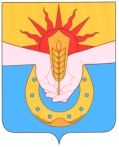 МУНИЦИПАЛЬНОЕ БЮДЖЕТНОЕ ДОШКОЛЬНОЕ ОБРАЗОВАТЕЛЬНОЕ  УЧРЕЖДЕНИЕ ДЕТСКИЙ САД КОМБИНИРОВАННОГО ВИДА №8                                     СЕЛА УСПЕНСКОЕ  МУНИЦИПАЛЬНОГО ОБРАЗОВАНИЯ УСПЕНСКИЙ РАЙОНПРИКАЗ	01.12. 2020г.							№64 с.УспенскоеОб утверждении Правил приема на обучение по образовательным программам дошкольного образования в муниципальное бюджетное дошкольное образовательное учреждение детский сад комбинированного вида № 8 села Успенское муниципального образования Успенский район          В соответствии с Федеральным законом Российской Федерации от      29 декабря 2012 года № 273-ФЗ «Об образовании в Российской Федерации», приказом Министерства образования и науки Российской Федерации от         15 мая 2020 года № 236 «Об утверждении Порядка приема на обучение по образовательным  программам дошкольного образования» п р и к а з ы в а ю:           1. Утвердить Правила приема на обучение по образовательным программам дошкольного образования в  муниципальное бюджетное дошкольное образовательное учреждение детский сад комбинированного вида № 8 села Успенское муниципального образования Успенский район (приложение).            2. Считать утратившим силу приказ муниципального бюджетного дошкольного образовательного учреждения детского сада комбинированного вида № 8 села Успенское муниципального образования Успенский район от 01.06.2017 года № 91 «Об утверждении Правил приема на обучение по образовательным программам дошкольного образования в муниципальное бюджетное дошкольное образовательное учреждение детский сад комбинированного вида №8 села Успенское муниципального образования Успенский район».            3.  Контроль за выполнением настоящего приказа оставляю за собой.Заведующий МБДОУ детским садом №8 села Успенское                                      И. Д. Тихоненко                                                                                                                                                                                                  ПРИЛОЖЕНИЕ .ПРАВИЛАприема на обучение по образовательным программам дошкольного образования в муниципальное бюджетное дошкольное образовательное учреждение детский сад комбинированного вида № 8 села Успенское муниципального образования Успенский районОбщие положения           1.1. Правила приема на обучение по образовательным программам дошкольного образования в муниципальное бюджетное дошкольное образовательное учреждение детский сад комбинированного вида № 8 села Успенское муниципального образования Успенский район (далее - Правила) определяют требования и последовательность действий при приеме граждан Российской Федерации в муниципальное бюджетное дошкольное образовательное учреждение детский сад комбинированного вида № 8 села Успенского муниципального образования Успенский район  (далее – МБДОУ).    1.2. Прием иностранных граждан и лиц без гражданства, в том числе соотечественников за рубежом, в МБДОУ за счет бюджетных ассигнований федерального бюджета, бюджетов субъектов Российской Федерации и местного бюджета осуществляется в соответствии с международными договорами Российской Федерации, Федеральным законом от 29 декабря 2012 года 273-ФЗ  «Об образовании в Российской Федерации» и настоящими Правилами.           1.3.  Настоящие Правила  разработаны в соответствии с Федеральным законом   от 29 декабря 2012 года  № 273-ФЗ «Об образовании в Российской Федерации», Приказом Министерства просвещения Российской Федерации от 15 мая 2020 года № 236 « Об утверждении Порядка приема на обучение по образовательным  программам дошкольного образования».II. Организация приема на обучение       2.1.Настоящие Правила обеспечивают прием в МБДОУ всех граждан, имеющих право на получение дошкольного образования.Настоящие правила обеспечивают также прием в МБДОУ граждан, имеющих право на получение дошкольного образования и проживающих на территории, за которой закреплено МБДОУ в соответствии с постановлением администрации муниципального образования Успенский район.Проживающие в одной семье и имеющие общее место жительства дети имеют право преимущественного приема в МБДОУ, в котором обучаются их братья и (или) сестры.       2.2.В приеме в МБДОУ может быть отказано только по причине отсутствия в нем свободных мест. В случае отсутствия мест в МБДОУ родители (законные представители) ребенка для решения вопроса о его устройстве в другую организацию, осуществляющую образовательную деятельность по образовательным программам дошкольного образования, обращаются непосредственно в управление образованием администрации муниципального образования Успенский район (далее — управление образованием).            2.3. Прием детей в МБДОУ осуществляется в течение всего календарного года при наличии свободных мест.   2.4. Прием детей с ограниченными возможностями здоровья осуществляется на обучение по адаптированной образовательной программе дошкольного образования только с согласия родителей (законных представителей) и на основании заключения территориальной психолого-медико-педагогической комиссии муниципального образования Успенский район район.          2.4. 	На информационном стенде и на официальном сайте МБДОУ в  информационно-телекоммуникационной сети  Интернет:http:// http://detsad8-usp.ru размещаются:          - копия постановления администрации муниципального образования Успенский район о закреплении муниципальных дошкольных образовательных организаций за конкретными территориями муниципального образования Успенский район;           - копии устава, лицензии на осуществление образовательной деятельности, образовательные программы и другие документы, регламентирующие организацию и осуществление образовательной деятельности, права и обязанности воспитанников;          - информация о сроках приема документов, указанных в пункте 3.9. в настоящих Правил;     -  форма заявления о приеме ребенка в МБДОУ.          На официальном сайте МБДОУ размещается информация о наличии свободных мест для приема в МБДОУ. Данная информация систематически меняется в связи с направлением детей в МБДОУ и их зачислением.Прием документов о приеме в МБДОУ осуществляется заведующим или уполномоченным им должностным лицом, ответственным за прием документов в соответствии с приказом МБДОУ.Порядок зачисления на обучение по образовательным программам дошкольного образования   3.1. Прием в МБДОУ осуществляется по направлению управления образованием администрации муниципального образования Успенский район посредством использования единого информационного ресурса Краснодарского края — автоматизированных информационных систем «Е- услуги. Образование», «Сетевой город. Образование», интегрированных между собой.  3.2.Документы о приеме подаются родителями (законными представителями) в МБДОУ на основании направления, выданного управлением образования, в   течение месяца    с   даты   его    выдачи    в соответствии с административным регламентом предоставления муниципальной услуги «Прием заявлений, постановка на учет и зачисление детей в образовательные учреждения, реализующие основную образовательную программу дошкольного образования (детские сады) в муниципальном образовании Успенский район», утвержденным постановлением администрации муниципального образования Успенский район.         3.3. Прием в МБДОУ осуществляется по личному заявлению родителя (законного представителя) ребенка.    3.4.Заявление о приеме предоставляется в МБДОУ на бумажном носителе.В заявлении для приема родителями (законными представителями) ребенка указываются следующие сведения:     а)фамилия, имя, отчество (последние-при наличии) ребенка;     б) дата рождения ребенка;     в) реквизиты свидетельства о рождении ребенка;  г) адрес места жительства (места пребывания, места фактического проживания) ребенка;     д) фамилия, имя, отчество (последние-при наличии) родителей (законных представителей) ребенка;    е) реквизиты документа, удостоверяющего личность родителя (законного представителя) ребенка;  ж)  реквизиты документа, подтверждающего установление опеки (при наличии);    з) адрес электронной почты, номер телефона (при наличии) родителей  (законных представителей) ребенка;    и) о выборе языка образования, родного языка из числа языков народов Российской Федерации, в том числе русского как родного языка;     к) о потребности в обучении ребенка по адаптированной образовательной программе дошкольного образования и (или) в создании специальных условий для организации обучения и воспитания ребенка- инвалида в соответствии с индивидуальной программой реабилитации инвалида (при наличии);      л) о направленности дошкольной группы;      м) о необходимом режиме пребывания ребенка;      н) о желаемой дате приема на обучение.          3.6. Форма заявления о приеме ребенка в муниципальное бюджетное дошкольное образовательное учреждение детский сад комбинированного вида № 8 села Успенское муниципального образования Успенский район представлена в приложении № 1 настоящих Правил.           3.7. При приеме в МБДОУ должностное лицо, ответственное за прием документов,  ознакомит родителей (законных представителей) с уставом МБДОУ, лицензией на осуществление образовательной деятельности, с образовательными программами и другими документами, регламентирующими организацию и осуществление образовательной деятельности, права и обязанности воспитанников. Факт ознакомления родителей (законных представителей) ребенка, в том числе через официальный сайт МБДОУ, с указанными документами фиксируется в заявлении о приеме  в МБДОУ и заверяется личной подписью родителей (законных представителей) ребенка.           3.8. Подписью родителей (законных представителей) ребенка фиксируется также согласие на обработку их персональных данных и персональных данных ребенка в порядке, установленном законодательством Российской Федерации. Для приема в МБДОУ родители (законные представители) ребенка, представляют следующие документы:-документ, удостоверяющий личность родителя (законного представителя), либо документ, удостоверяющий личность иностранного гражданина или лица без гражданства в Российской Федерации в соответствии со статьей 10 Федерального закона от 25 июля 2002 года №115- ФЗ «О правовом положении иностранных граждан в Российской Федерации»;свидетельство о рождении ребенка или для иностранных граждан и лиц без гражданства-документ (ы), удостоверяющий (е) личность ребенка и подтверждающий (е) законность представления прав ребенка;документ, подтверждающий установление опеки (при необходимости);    - свидетельство о регистрации ребенка по месту жительства или по месту пребывания на закрепленной территории или документ, содержащий сведения о месте пребывания, месте фактического проживания ребенка; документ психолого-медико-педагогической комиссии (при необходимости);Родители (законные представители) ребенка, являющихся иностранными гражданами или лицами без гражданства, дополнительно предъявляют документ  подтверждающий право заявителя на пребывание в Российской Федерации.  Иностранные граждане и лица без гражданства все документы представляют на русском языке или вместе с заверенным в установленном порядке переводом на русский язык.     Для приема родители (законные представители) ребенка дополнительно предоставляют в МБДОУ медицинское заключение.      3.10.  Копии предъявляемых при приеме документов хранятся в МБДОУ.Дети с ограниченными возможностями здоровья принимаютсяна обучение по адаптированной образовательной программе дошкольного образования только с согласия родителей (законные представители) ребенка и на основании рекомендаций психолого-медико-педагогической комиссии.Требование представления иных документов для приема детей в МБДОУ в части, не урегулированной законодательством об образовании,  не допускается.Заявление о приеме в МБДОУ и копии документов, регистрируются заведующим или уполномоченным им должностным лицом, ответственным за прием документов, в журнале приема заявлений о приеме в муниципальное бюджетное дошкольное образовательное учреждение детский сад комбинированного вида №8 села Успенское муниципального образования Успенский район (приложение №2).                  Индивидуальный номер заявления представляет собой цифровой код, который состоит из четырех групп цифр. Все группы цифрового кода разделяются тире. Указанный код формируется следующим образом:-первая группа цифр -порядковый номер в журнале регистрации заявлений о приеме в МБДОУ.  Нумерация составляется в течение календарного года с 1 января по 31 декабря;-вторая группа цифр-дата зачисления воспитанника в МБДОУ;-третья группа цифр-месяц зачисления воспитанника в МБДОУ;-четвертая группа цифр- год зачисления воспитанника в МБДОУ (например: 09-21-01-2020).      После регистрации заявления родителю (законному представителю) ребенка выдается расписка в получении документов (приложение № 3), содержащая индивидуальный номер заявления и перечень представленных при приеме документов.   Расписка заверяется подписью должностного лица МБДОУ, ответственного за прием документов, регистрируется в журнале исходящей корреспонденции в соответствии с установленными в МБДОУ правилами организации делопроизводства.         3.14.Ребенок, родители (законные представители) которого не представили необходимые для приема документы  в соответствии с пунктом    3.9 настоящих Правил, остается на учете и направляется в МБДОУ после подтверждения родителем (законным представителем) нуждаемости в предоставлении места.3.15. После приема документов, указанных в пункте 3.9. настоящих Правил, МБДОУ заключает договор об образовании по образовательным программам дошкольного образования (далее -договор) с родителями (законными представителями) ребенка.Договор регистрируется в соответствии с установленными в МБДОУ правилами организации делопроизводства.           3.16. В течение трех рабочих дней после заключения договора заведующий МБДОУ издает приказ о зачислении ребенка в МБДОУ, одновременно осуществляя зачисление через единый  информационный ресурс Краснодарского края- автоматизированные информационные системы «Е»-услуги. Образование, «Сетевой город. Образование», интегрированные между собой.         Приказ о зачислении ребенка в МБДОУ в трехдневный срок после издания размещается на информационном стенде МБДОУ. На официальном сайте МБДОУ в сети Интернет размещаются реквизиты приказа, наименование возрастной группы, число детей, зачисленных в указанную возрастную группу. На информационном стенде приказы о зачислении ребенка находятся в течение одного месяца со дня издания.           3.17.  После издания приказа о зачислении ребенка в МБДОУ ребенок снимается с учета детей, нуждающихся в предоставлении места в муниципальной организации, осуществляющей образовательную деятельность по образовательным программам дошкольного образования.На каждого ребенка, зачисленного в МБДОУ, оформляется личное дело, в котором хранятся все представленные родителями (законными представителями) ребенка документы, а именно:-направление в МБДОУ, выданное управлением образования;-  заявление родителя (законного представителя) о приеме в МБДОУ;-копия документа, удостоверяющего личность родителя (законного представителя), либо копия документа, удостоверяющего личность иностранного гражданина и лица без гражданства в Российской Федерации;копия свидетельства о рождении ребенка или для иностранных граждан и лиц без гражданства -копия документа, удостоверяющего личность ребенка и подтверждающего законность представления прав ребенка;копия документа, подтверждающего установление опеки (при необходимости);      копия свидетельства о регистрации ребенка по месту жительства или по месту пребывания на закрепленной территории или документа, содержащего сведения о месте пребывания, месте фактического проживания ребенка;заявление о согласии родителей (законных представителей) ребенка на обучение по адаптированной образовательной программе дошкольного образования, копия документа психолого-медико-педагогической комиссии (при необходимости);- копия документа, подтверждающего право заявителя на пребывание в Российской Федерации (для родителей (законных представителей) детей, являющимися иностранными гражданами или лицами без гражданства);        - договор об образовании по образовательным программам дошкольного образования;         - копия приказа о зачислении ребенка в МБДОУ;     - заявление о согласии на обработку персональных данных родителей (законных представителей) и персональных данных ребенка           IV. Заключительные положения4.1 Настоящий Правила вступает в силу с момента издания приказа об утверждении Правил и действует до внесения в него изменений и дополнений, либо до принятия новой редакции Правил.4.2. Утверждение Правил с изменениями и дополнениями, либо новой редакции заведующим детским садом осуществляется после принятия Правил решением общего собрания трудового коллектива МБДОУ.Заведующий  МБДОУ детским садом №8 села Успенское                            И. Д. Тихоненко                                        Согласовано:Председатель ППОМБДОУ детского сада №8 Села Успенское________________ О.А.КундиковаУтвержденоЗаведующий МБДОУ детским садом №8села  Успенское_____________________ И. Д. ТихоненкоПриказ МБДОУ детским садом №8села  Успенское от 01.12.2020 г. №64